Consecutivo del DepartamentoFecha: (Ciudad, día- mes- año)Señores Consejo de Facultad / Consejo DirectivoRespetados señores:De manera cordial le informo que el/ los profesores del Departamento / Escuela de ……………………………………………………………………… en sesión del ……………………………. mediante acta N° .…….., acordóLa comisión de estudios del profesor ……………..…………, identificado con cédula de ciudadanía ….. para adelantar / culminar el (nombre del programa de posgrado), de la Universidad (nombre de la universidad y país en la que se ubica la Universidad), con una duración de (número de años), a partir del (día- mes- año) hasta el (día- mes- año), conforme a la siguiente justificación académica: (se debe indicar la pertinencia y procedencia del programa que realizará el profesor, como impactará a los procesos de acreditación de los programas, en los procesos de investigación, proyección social y docencia), (si la comisión de estudios es para prórroga de la misma, se debe argumentar la justificación (académica, salud, entre otros)  de esta), como también si el título es convalidable (Si son programas de universidad del exterior) ………………………………………………………………………………………………………………………………………………………………………………………………Así mismo, se debe relacionar la necesidad de catedráticos que asumirán la carga laboral del docente (número de profesores de catedráticos a vincular durante el periodo de la comisión de estudios y el costo que se genera), si es el caso.Relacionar todos los documentos aportados por el docente:1.2. 3.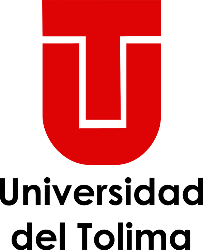 PROCEDIMIENTO COMISIONES DE ESTUDIO PROFESORES DE PLANTAPágina 1 de 1PROCEDIMIENTO COMISIONES DE ESTUDIO PROFESORES DE PLANTATH-P20-F04CONCEPTO Y JUSTIFICACIÓN ACADÉMICA COMISIONES DE ESTUDIOSVersión: 01CONCEPTO Y JUSTIFICACIÓN ACADÉMICA COMISIONES DE ESTUDIOSFecha Aprobación:24-02-2022RecomendarNo recomendarNombre y firma del Director de Departamento